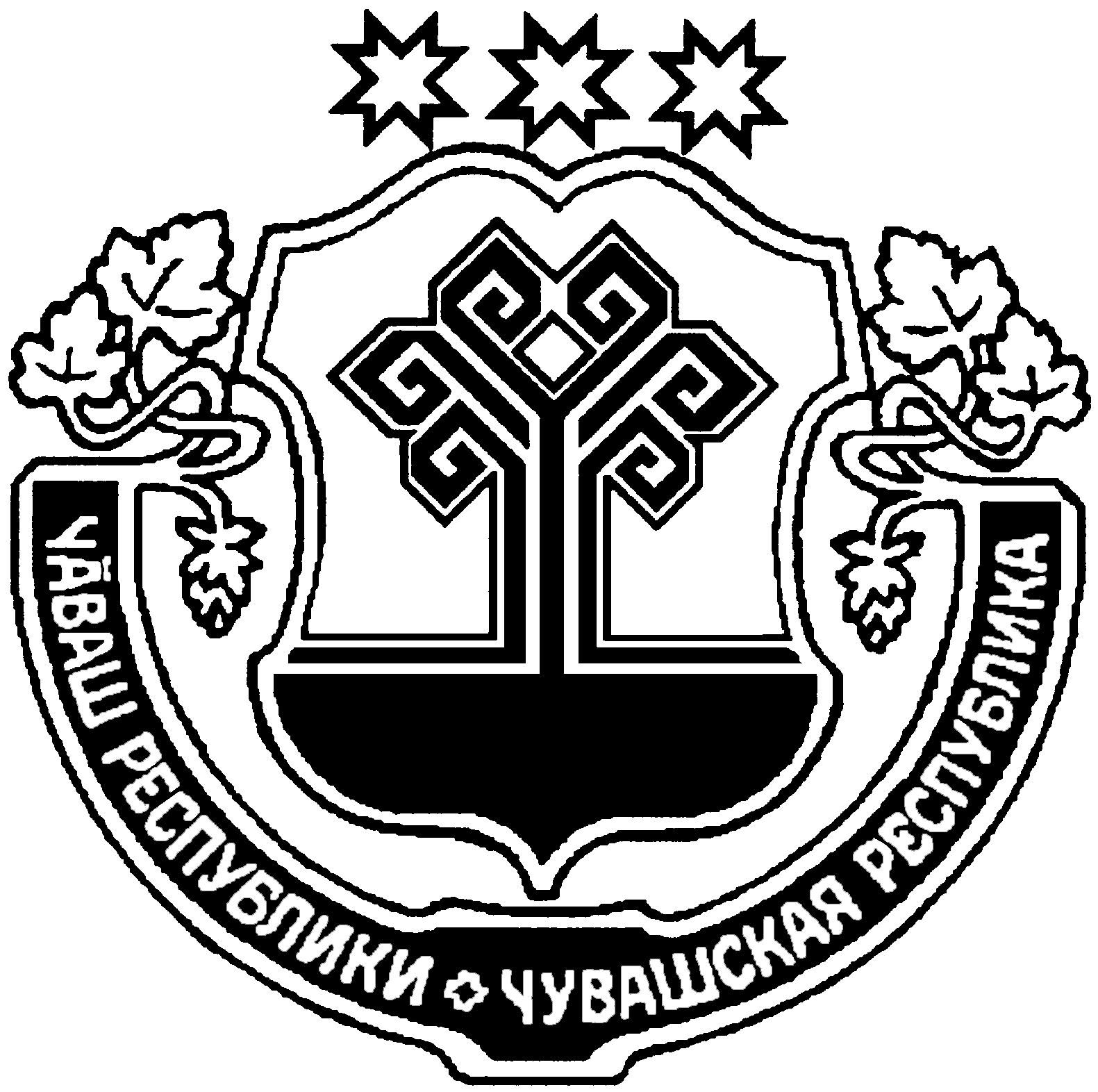    О признании утратившим силу постановлениеадминистрации Питишевского сельского поселенияАликовского района №69 от 25.12.2015 «Об утверждении Административного регламентаадминистрации Питишевского сельского поселения Аликовского района по исполнению муниципальнойфункции по контролю за обеспечением сохранностив отношении автомобильных дорог местного значения в границах населенных пунктов сельского поселения»       В соответствии с Федеральными законами от 06.10.2003 г. № 131-ФЗ "Об общих принципах организации местного самоуправления в Российской Федерации", от 08.11.2007 г. № 257-ФЗ "Об автомобильных дорогах и о дорожной деятельности в Российской Федерации и о внесении изменений в отдельные законодательные акты Российской Федерации", от 10.12.1995 г. № 196-ФЗ "О безопасности дорожного движения", от 26 декабря 2008 г. № 294-ФЗ «О защите прав юридических лиц и индивидуальных предпринимателей при осуществлении государственного контроля (надзора) и муниципального контроля» постановление администрации Питишевского сельского поселения  №69 от 25.12.2015  «Об утверждении Административного регламента администрации Питишевского сельского поселения Аликовского района по исполнению муниципальной функции по контролю за обеспечением сохранности в отношении автомобильных дорог местного значения в границах населенных пунктов сельского поселения»  признать утратившим силу.Глава Питишевского сельского поселения                                                                                    А. Ю. Гаврилова								ЧУВАШСКАЯ РЕСПУБЛИКА АЛИКОВСКИЙ РАЙОНАДМИНИСТРАЦИЯПИТИШЕВСКОГО СЕЛЬСКОГО ПОСЕЛЕНИЯЧĂВАШ РЕСПУБЛИКИЭЛĔК РАЙОНЕПИТЕШКАСИ ЯЛ АДМИНИСТРАЦИЙĕ ПОСТАНОВЛЕНИЕ                  11.04.2022г. № 13Деревня ПитишевоЙЫШАНУ                  11.04.2022г.  13 № Питешкаси яле